D I S P O Z I Ț I ENr. 1725 aprilie 2020		           			                                mun. Chișinăuprivind organizarea activității instanței în perioada 27.04.2020 - 30.04.2020      În scopul organizării activității instanței în perioada 27.04.2020 – 03.05.2020, întru executarea Hotărârii Parlamentului nr.55/2020 privind declararea stării de urgență, Legii nr. 212-XV din 24.06.2004 privind regimul stării de urgență, de asediu și de război, Dispoziției Comisiei pentru Situații Excepționale a Republicii Moldova nr.1 din 18 martie 2020, Dispoziției Comisiei pentru Situații Excepționale a Republicii Moldova nr. 4 din 24 martie 2020, Dispoziției Comisiei pentru Situații Excepționale a Republicii Moldova nr.13 din 03 aprilie 2020, Dispoziției Comisiei pentru Situații Excepționale a Republicii Moldova nr.21 din 24 aprilie 2020, în temeiul  Legii privind organizarea judecătorească nr.514-XIII din 06.07.1995, -        D I S P U N :În zilele de 27 aprilie - 30 aprilie 2020, declarate ca zile de odihnă în baza Dispoziţiei Comisiei pentru Situaţii Excepţionale a Republicii Moldova nr.21 din 24 aprilie 2020, în Curtea de Apel Chişinău vor activa doar completele de judecată desemnate pentru examinarea cauzelor urgente, şi anume a cauzelor ce vizează persoanele aflate sub măsuri preventive, - arestul (mandate de arestare), a cauzelor administrative pentru care sunt instituite termene restrânse de examinare, şi a cauzelor de contencios administrativ în care se contestă legalitatea dispoziţiilor Comisiei pentru Situaţii Excepţionale a Republicii Moldova. Judecătorii specializaţi în examinarea cauzelor respective, cât şi persoanele care asigură activitatea acestora, se vor prezenta la serviciu, la necesitate, în dependenţă de faptul repartizării cauzelor prin PIGD.Pentru angajaţii Curţii de Apel Chişinău, care nu cad sub incidenţa pct. I. din această dispoziţie, zilele de 27 aprilie - 30 aprilie 2020 vor fi zile de odihnă, care vor fi recuperate ulterior, în modul stabilit de Guvern, după ridicarea stării de urgenţă.Pentru asigurarea continuităţii procesului în cauzele de contencios administrativ, pentru examinarea cărora s-au stabilit termeni restrânşi, (în care se contestă legalitatea dispoziţiilor Comisiei pentru Situaţii Excepţionale a Republicii Moldova), a căror examinare a fost începută în zilele de lucru (din ajunul zilelor de odihnă), dar nu a fost finisată, completele de judecată (judecătorii, grefierii, asistenţii) cărora le-au fost repartizate cauzele respective vor activa şi în zilele de odihnă, cu remunerarea muncii în conformitate cu art.158 Codul muncii.Pentru asigurarea continuităţii procesului în cauzele contravenţionale în care urgenţa se justifică prin scopul instituirii stării de urgenţă la nivel naţional şi care vizează încălcarea dispoziţiilor Comisiei pentru situaţii excepţionale a Republicii Moldova, a căror examinare a fost începută în zilele de lucru (din ajunul zilelor de odihnă), dar nu a fost finisată, completele de judecată (judecătorii, grefierii, asistenţii) cărora le-au fost repartizate cauzele respective vor activa şi în zilele de odihnă, cu remunerarea muncii în conformitate cu art.158 Codul muncii și reieșind din timpul efectiv lucrat în ziua respectivă. Pentru organizarea activităţii Curţii de Apel Chişinău în perioada 27 aprilie - 30 aprilie 2020, se stabileşte următorul grafic de serviciu: - Bulgac Lidia , - preşedintele interimar al Curţii de Apel Chişinău, - întreaga perioadă 27 aprilie - 30 aprilie 2020; - Iordan Iurie , - preşedintele Colegiului penal al Curţii de Apel Chişinău, - întreaga perioadă  27 aprilie - 30 aprilie 2020 ; - judecătorii specializați în materie de contencios administrativ, cît și persoanele care asigură activitatea acestora(grefierii și asistenții judiciari) vor fi chemați la serviciu la necesitate, în dependență de cum vor fi repartizate aleatoriu dosarele prin PIGD. - Completele de judecată cu nr.3 și 4 din cadrul colegiului penal al Curţii de Apel Chişinău (judecători, grefieri şi asistenţi judiciari) vor activa în toată  perioada 27 aprilie - 30 aprilie 2020,  pentru a sigura examinarea în termen a cererilor privind eliberarea/prelungirea mandatelor de arest și a cauzelor administrative ce vizează încălcarea Dispozițiilor Comisiei pentru Situaţii Excepţionale a Republicii Moldova  . - Secţia monitorizare şi relaţii publice:28 aprilie, 30 aprilie, 02 mai, 03 mai 2020 - Serghei Carauş;27 aprilie, 29 aprilie, 01 mai 2020- Lupaşcu Renata. - Direcţia evidenţă şi documentare procesuală:• Secţia civilă:- 27 aprilie 2020 – Plotnic Alina;- 28 aprilie 2020 – Mihaeș Tatiana;- 29 aprilie 2020 – Coca Marin;- 30 aprilie 2020 - Șumleanschi Irina;- 01-03 mai 2020 - Joltoianu Irina – la necesitate.• Secţia Penală:- 27 aprilie 2020 – Reuleț Ruslana și la necesitate în calitate de manager PIGD;- 28 aprilie 2020 – Fotescu Adriana;- 29 aprilie 2020 – Cușnir Diana;- 30 aprilie 2020 – Calalb Liudmila - 01-03 mai 2020 - Rusu Mariana - la necesitate. Serviciul expediţie: 27 aprilie -30 aprilie 2020 – Cojocaru Sergiu - Angajaţii din Secţia interpreţi si traducători vor activa în perioada - 27 aprilie - 30 aprilie 2020 de la distanță(lucrul la domiciliu), darea de seamă despre volumul de lucru efectuat,numărul de pagini traduse) urmând a fi prezentată nemijlocit preşedintelui instanţei. La necesitate, în cauzele urgente, va fi antrenat un interpret în şedinţele de judecată în care participă persoane care nu posedă limba de stat.Direcţia asigurare tehnico-materiaiă (şoferi):Josan Vasile și Cociu Igor, în toată perioada 27 aprilie – 30 aprilie 2020. VI.       Pentru angajaţii Curţii de Apel Chişinău, care vor activa în perioada 27-30 aprilie 2020, programul de lucru rămâne neschimbat, de la orele 08:30 până la orele 17:00. VII.     Controlul şi ţinerea evidenţei timpului de muncă al persoanelor antrenate în serviciu în perioada susindicată se pune în sarcina vicepreşedintelui Curţii de Apel Chişinău, - Iordan Iurie. VIII.    Dispoziţia în cauză se aduce la cunoştinţa tuturor angajaţilor Curţii de Apel Chişinău şi se publică pe pagina web a instanţei.Preşedintele interimar alCurţii de Apel Chişinău                          /semnătura/                        Lidia BULGACCURTEADE APEL CHIŞINĂU2043, mun.Chișinău, str.Teilor 4www.instante.justice.md; e-mail: cac@justice.mdTel. (022) 409-209; Fax: (022) 635-355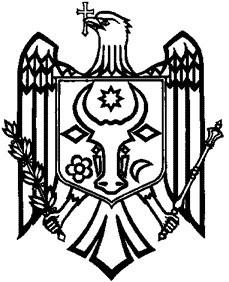 CHISINAUCOURT OF APPEAL4 Teilor str., Chișinău 2043 www.instante.justice.md; e-mail: cac@justice.mdTel. (022) 409-209; Fax: (022) 635-355_____________________  №__________________			_____________________  №__________________			_____________________  №__________________			